מידעוןלתלמיד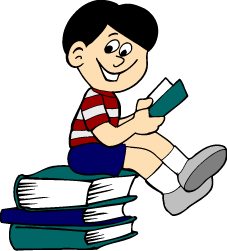 חזון בית הספר השש שנתימצויינות אישית טיפוח כישורים וחוזקותכל אחד יכול הקניית מיומנויות אישיות, לימודיות וחברתיות, מתן מענה לתלמידים בעלי צרכים מיוחדים חינוך לערכים יהודיים, ציוניים ואוניברסאלייםיחס אישי חם תומך ומכיל לכל תלמידינו חדשנות פדגוגית וחברתית מבוססת על תלמיד שותף הוראה בתהליך הלמידהמשפט הבטחהקריית החינוך השש שנתי יגאל אלון פועלת בחדשנות פדגוגית וחברתית המבוססת על יישום עקרונות חלוצי המחרבשותפות מורה, תלמיד, קהילה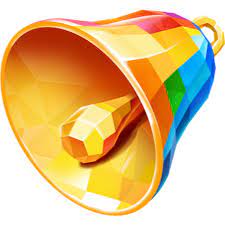 לוח צלצוליםהנהלת ביה"סבעלי תפקידים בשנה"ל תשפ"דבחטיבה  כ-560 תלמידים הלומדים ב- 20 כיתות. צוות המורים מונה כ- 50 מורים, לרבות צוות מורי החטיבה העליונה שילמדו בחטיבה. בחטיבה 20 עובדי מנהלה ורשות.רכזות שכבה ומחנכיםרכזי מקצועות ותחומיםעובדי מנהלהמזכירות – עדי פסאי     אורית רוזן     דנה כהןאב – בית – מאור יחזקאלתחזוקן –  ליאור ברזילילבורנטיות - אסנת אביוב	 וילנה פלדמן		טכנאי  מחשבים – מיכאל הרנויטכנאי אורקוליה - מוטי נגרסייעים חנ"מ - דינה מנצור, עליזה מרציאנו וזרח עובדהצוות הטיפוליתרפיסטיות – אתל ארביב                       קרן אידה                       מאלי כוכבי 	         נטליה וסיאנוביץ'פסיכולוג/ית ביה"סעובד/ת סוציאלי/תהתחום הפדגוגיבית ספר אחראי על שיפור הישגים לימודיים, חברתיים והתנהגותיים של תלמידיו. לצורך כך מחויב צוות בית-הספר בליווי תהליך חינוכי המשלב הערכה מעצבת ומסכמת, דיאלוג רפלקטיבי מתמיד בין מורה לתלמיד, שיתוף פעולה והזרמת מידע שוטף בין כל השותפים לטיפול בתלמיד ובכללם ההורים. כל זאת תוך חיזוק התפקוד התלמידאי כיעד מרכזי. לצורך כך נדרש כל מורה בצוות לנקוט בפעולות שוטפות הכוללות: תיאום ציפיות, הצבת מטרות ובניית תוכניות עבודה אישיות עם תלמידים, ניצול השעות הפרטניות לשיחות הכרות, הגברת הנעה והתמדה תוך יצירת קשר אישי עם התלמיד, ניצול השעות הפרטניות לתגבור לימודי והשגי של תלמידים, תיעוד הישגים לימודיים ותפקודי תלמידאות כלליים באופן שוטף למערכת ה"משו"ב", הפקת דוחות ומעקב אחרי הישגי התלמידים ותפקודם, לאחר  הפקת הדוחות ישוחח המורה, במסגרת השיח הרפלקטיבי, עם התלמיד תוך שיתוף ההורים בכתב ובעל-פה.  נוהלי מבחנים, בחנים, והערכת הישגיםרכזי המקצועות יתאמו בתחילת כל מחצית את תכנית המבחנים מול רכזי השכבות. לוח המבחנים לכל מחצית יפורסם באתר ביה"ס. מורה אינו רשאי לדחות מבחן או לקיים אותו במועד שלא אושר מראש אלא בהסכמת רכזות השכבות ובתיאום עם רכזת מערכת השעות. תלמיד זכאי לדעת את חומר הבחינה שבוע לפני מועד הבחינה וכן את מבנה הבחינה. בבחינה יצוין הניקוד לכל אחד מהסעיפים.הבחינה תיבדק בצורה הוגנת.החזרת מבחנים: המבחן יוחזר באופן אישי לא יאוחר משבועיים מיום קיום הבחינה.אין לערוך מבחן באותו מקצוע, אם לא הוחזר המבחן הקודם.אין להודיע על ציון של תלמיד בפני תלמידים אחרים.תלמיד רשאי לערער על ציון הבחינה בפני המורה הבוחן ולאחר מכן בפני רכז המקצוע.המבחנים ייערכו באווירה נינוחה.מבחן, על כל צורותיו, לא יהווה אמצעי ענישה.תלמיד לא יוכל לגשת לבחינה אם נעדר מביה"ס, אלא אם ימציא אישור רפואי.   לא ייערכו בכיתה יותר משלושה מבחנים בשבוע ולא יותר ממבחן אחד ביום. בחניםיש להודיע על מועד הבוחן מראש לתלמידים. ניתן לקיים עד 2 בחנים ביום. היקף חומר הלימוד בבוחן יהיה על עד שלושה שיעורים או על שיעורי הבית. אין לקיים מבחנים ביום של מבחני מועד ב'.  מבנה הציון בתעודהמבחנים – 85%בחנים, עבודות ומבדקים – 15%תלמידאות – 5%נוהל מועד ב' מבחנים מועדי ב' בכל המקצועות יערכו בשני מועדים בסוף כל רבעון. המועדים יפורסמו בלוחות המבחנים.  המבחנים במועדי ב' מיועדים לתלמידים שנעדרו ממועד א' ו/או שמעוניינים לשפר ציון, באישור הצוות החינוכי.תלמיד ייבחן במועד ב' רק עם הצגת אישור רפואי.סיבות אחרות להעדרות – אישור למועד ב' בשיתוף מחנך/ת, רכז/ת שכבה, מורה מקצועי
ויועצת השכבה.ההזדמנות לשפר ציון במועד ב' תינתן על פי שיקולים פדגוגיים של הצוות החינוכי/מקצועי.המבחנים יתקיימו בשעות קצה בתאריכים שיפורסמו בלוח המבחנים ויתקיימו באחריות רכזי וצוותי המקצוע.יום לימודים מתחיל עפ"י מערכת השעות. תלמיד שמגיע רק לשעת המבחן לא יורשה לגשת לבחינה.תלמידים שלא מגיעים לבחנים ייבחנו בשיעור שלאחר מכן / ביום למחרת בסוף יום הלימודים.התאמות לימודיות לתלמידים המאובחנים כלקויי למידהליקוי למידה הוא מונח כללי המתייחס לקבוצת הפרעות הטרוגניות המתבטאות בקשיים משמעותיים ברכישת הקשבה, דיבור, קריאה, כתיבה, המשגה ו/או יכולות מתמטיות והשימוש בהם. הפרעות אלו הן פנימיות, ומניחים שהן נובעות מדיספונקציה נוירולוגית מרכזית, ויכולות להתגלות במהלך החיים.בכל שכבה מאותרים ומאובחנים תלמידים בעלי לקויות למידה, ועל בית הספר להיערך כדי לאפשר להם הבחנות בתנאים המתאימים, זאת בהתאם להמלצות האבחון והנחיות משרד החינוך.יש להתחשב בתלמידים לקויי למידה ולאפשר להם להבחן על פי ההתאמות. לתלמידים הזכאים להשלמת מבחן בעל-פה יקבע המורה המקצועי באופן אישי תאריך מיוחד. הארכת זמן – 25% על כל שעת מבחן (15 דקות מעבר לתוספת שניתנה לכל הכתה). שעתוק תשובות התלמיד – הכוונה כי התלמיד יקרא את תשובותיו בפני המורה. טוהר הבחינות – אפס סובלנות לפגיעה בטוהר הבחינותתלמיד שייתפס בהעתקה – מבחנו ייפסל. לא תהיה לו זכות למועד ב'.למורה תהיה הסמכות לקבוע אם זו העתקה או לא. תלמידים אשר יתפסו מעתיקים בשעת בחינה וימצא כי פגעו בטוהר הבחינות יחול עליהם הנוהל הבא:0 בציון המבחןב' בהתנהגות בתעודההערה מילולית בתעודה המתייחסת למעשה זה. שקידה ומשמעת כמרכיבים בהערכת ההישגים לקראת תעודותשקידהבתעודה יופיע ציון בשקידה (תלמידאות: הכנת שעורי-בית, הבאת ציוד לימודי ויחס למקצוע). הציון ידון וייקבע במועצה הפדגוגית על-פי הדירוג הבא:   א -  שקידה טובה מאודב -  טובהג – טעונה שיפורהתנהגותבתעודה יופיע ציון. הציון יקבע על ידי המועצה הפדגוגית.ציון התנהגות יושפע מאירועי משמעת של התלמיד בשיעורים, בפעילויות ובהפסקות, איחורים ואי הופעה בתלבושת בי"ס. ציון התנהגות יופיע באותיות: א, ב, ג, ד בתעודה על-פי הפירוט הבא:            א- התנהגות טובה מאוד            ב- התנהגות טובה            ג- טעונה שיפור            ד- בלתי נאותהמעבר ממקבץ למקבץעל המורה להקפיד שכל התלמידים הרשומים במקבץ אכן מופיעים באופן סדיר לשיעורים.יש לדווח למחנך הכיתה על תלמידים שאינם מגיעים לשיעורים.תלמיד המעוניין לעבור ממקבץ למקבץ חייב לקבל אישור מהמורה המקצועי, מחנך/ת ורכז המקצוע. על המורה המקצועי ליידע את מזכירות ביה"ס כדי לעדכן את קבוצת הלימוד במערכת המשו"ב.תקנון השיעורים הפרטנייםתוכנית השיעורים הפרטניים במסגרת 'אופק חדש' מזמנת מפגש תגבור שבועי בין מורה לקבוצה קטנה של תלמידים בלמידה במקצוע מסוים.המפגש יוצר תנאים נוחים לקידום דיאלוג מתמיד בין המורה לתלמיד ומאפשר הוראה אישית, התקדמות בצרכים הייחודיים של כל תלמיד וקידום הישגים לימודיים. השיעורים הפרטניים הם שיעורי חובה ומופיעים במערכת השעות.התנהלות התלמידים בשיעורים הפרטניים תהיה על פי חובות התלמיד בתקנון.הערכת הישגי התלמידים במקצוע תתבסס על הישגיו בשיעורים בכיתה ועל הישגיו והתנהלותו (תלמידאות) בשיעורים הפרטניים. שיבוץ התלמידים לשיעורים הפרטניים יעשה בהמלצת המורה המקצועי ורכז המקצוע, שיבוץ השעה הפרטנית יימסר לתלמיד בתחילת השנה ובסיום כל רבעון.השעות הפרטניות תתמקדנה בתחום הלימודי ותבוצענה ע"י המורים המתמחים בתחום הנלמד. מחנכי הכיתות יקדישו 2 ש' מתוך סך השעות הפרטניות שלהם לשיחות אישיות עם תלמידי כיתת החינוך שלהם (באופן פרטני או קבוצתי) – בתחום החברתי והערכי-רגשי, על-פי הצורך. ביה"ס יבחן לפחות פעם ברבעון את שיבוץ התלמידים בקבוצות השונות. המורים יתעדו את ההוראה-למידה בשעות הפרטניות (התכנית, הביצוע והתוצאות) ברמת התלמיד הבודד וברמת הקבוצה בתוך מערכת המשו"ב.זכויות וחובות התלמידזכויות התלמיד בבית-הספרלתלמיד בבית-הספר יש הזכות לחופש ביטוי, לפרטיות, לקבלת מידע ולכבוד עפ"י אמנת זכויות הילד של האו"ם אשר אושרה בישראל (1991) וחוק זכויות התלמיד התשס"א - 2000.צוות בית-הספר המורים והעובדים מחוייב במימוש זכויות אלה. כל תלמיד/ה רשאי להתבטא בעל-פה ובכתב בכל תחומי החיים, ובכלל זה בנושאים השנויים במחלוקת, כל עוד אין בדברים שום פגיעה בכבוד האדם ובאמונותיו.לכל תלמיד/ה בבית-הספר הזכות להביע עמדה, לבקר ולהציע הצעות לשיפורים בנושאים הנוגעים לאורח החיים בבית-הספר.מועצת התלמידים היא גוף מייצג של חברת התלמידים בבית-הספר. חבריה נבחרים בתחילת שנה"ל.אחת ממטרותיה של מועצת התלמידים היא להגן על זכויות התלמידים.יש להקפיד על כינוסה של מועצת התלמידים ולאפשר לה ביטוי בהתאם לכללים ולנוהלי בית-ספר.כל תלמיד/ה במסגרת בית-ספר זכאי לכיבוד פרטיותו, רגשותיו, רכושו והישגיו.לא יעשה/תעשה תלמיד/ה, מורה, הורה או כל אחד אחר שימוש לרעה במידע על אחרים הנמצא ברשותו ולא ימסור מידע עליהם בניגוד לרצונם.רישומים ומידע שנאספו לגבי התלמיד/ה בבית-הספר כגון אלפונים ופרטים אישיים, מידע בתיק אישי, תוצאות מבחני אבחון, תיק רפואי וכדומה, יישארו חסויים ויועברו אך ורק לגורמים המוסמכים לכך בלבד, וזאת על-פי הנחיות משרד החינוך והרשויות המוסמכות, על-פי החוק ולאחר אישור מנהלת בית-הספר.זכותו/ה של התלמיד/ה והוריו/ה לקבל מידע שוטף ומעודכן על תפקוד התלמיד/ה בבית-ספר.זכותו של התלמיד לקבל דיווח על הערכת השגיו, תפקודו והתנהגותו ובכלל זה לדעת מראש את ציוניו והערכתו לתעודה ולאפשר לו לערער בכתב.כללי התנהגות בבית הספרהתנהגות התלמידים בבית הספר ומחוצה לו תהא מתוך כבוד והתחשבות בזולת ולפי כללי אזרחות טובה. 
התלמיד מייצג את בית הספר גם מחוץ לכתליו ועליו להתנהג  באופן שיכבד אותו ואת בית הספר.קיימת הקפדה מרבית על כללי המשמעת ועל התנהגות נאותה במהלך השיעור, בהפסקות ובפעילות חוץ בית-ספרית. תלמיד המפר כללים אלו, ינקטו נגדו צעדים משמעתיים ויורד לו ציון בהתנהגות.ג. תקנון ההופעה לבית הספרתקנון ההופעה לביה"ס גובש בתהליך לו היו שותפים באורח דמוקרטי תלמידים, הורים ומורים.בחטיבה נהוגה תלבושת אחידה כמפורט בהמשך. על התלמידים להופיע בתלבושת האחידה בכל פעילות מטעם ביה"ס, בכל עונות השנה.  תלמיד שייפר את כללי תקנון ההופעה לבית-הספר יטופל משמעתית ויורד לו ציון בהתנהגות. 1. חולצות ומכנסייםעל התלמידים להופיע בחולצות T חלקות מוטבעות בסמל ביה"ס במהלך כל שנת הלימודים.בעונת החורף יש להגיע בחולצה עם סמל בית הספר וסווטשרט בצבע חלק.  לטקסים ואירועים בית-ספרים יש להגיע בחולצה לבנה.חל איסור על הופעה במכנסים שקופים.אין להופיע בתלבושת גזורה או קרועה (גם לא קרעים אופנתיים).תלבושת לשעורי חינוך-גופני : - מכנסי ספורט או טייץ ללא כפתורים או רוכסן				        - חולצה בצבע אדום או בורדו שעליה מוטבע סמל החטיבה
                                                -  נעלי ספורט 2. תספורת / תסרוקת בשעורי חינוך-גופני – בעלי שיער ארוך חייבים לאסוף שערם בהתאם להנחיות המורים.אביזרים כמו: כובע/מטפחת – מותרים אלא אם כן מבקש המורה בשיעור להסירם.חל איסור על קרחות, סמלים וסימנים.3. תכשיטים ואיפור העגילים יופיעו על האוזניים בלבד. חל איסור על נזמים ואביזרי פירסינג למיניהם ולא יותר 
     להסתירם באמצעים שונים כגון פלסטרים.אורך העגילים לא יעלה על 1 ס"מ וזאת, מסיבות בטיחותיות.איפור – מותר איפור עדין וצנוע בצבעים בהירים בלבד. כל איפור חריג יטופל כאירוע       משמעתי לכל דבר.4. הנעלה אין להופיע לבית הספר בקבקבים מסוגים שונים, בנעלים ובסנדלים שאין להם סגירה מאחור מסיבות        בטיחותיות. אין להופיע לבית הספר בנעליים בעלות עקבים ופלטפורמות, מסיבות בטיחותיות. ד. התנהגות בשיעורים ומשמעתכדי שתתקיים אווירת לימודים נעימה על המורים והתלמידים להקפיד על קיום הכללים הבאים:  בהשמע הצלצול על התלמידים לחכות למורה בכיתה. במקרה של אי הגעת המורה, כעבור 5 דקות של איחור, יודיע תורן הכיתה בלבד לסגן המנהלת או למזכירות. עם כניסת המורה לכתה יכבדו התלמידים את המורה בעמידה במקום בדממה ובהוראת המורה יישבו במקומותיהם. התלמידים יכבדו את כניסת מנהלת החטיבה לכתה בעמידה במקום בדממה ובהוראתה יישבו במקומותיהם.עם תחילת השיעור על התלמידים להכין עצמם לשיעור (ספרים וכלי כתיבה על השולחן).במהלך השיעור יש להקפיד על התנהגות נאותה, להישמע להוראות המורה, לשבת בצורה נאה, לפנות ולדבר עם קבלת רשות ובנימוס ולא לקום מהמקום ללא רשות. יציאה מהשיעור תעשה רק באישור ובידיעת המורה המלמד. תלמיד המאחר לשיעור, או נעדר משיעור ללא רשות וללא ידיעת המורה המלמד יחשב כמפר כללי ביקור סדיר ויירשם.בשיעורים המתקיימים בחדרים מיוחדים כגון: חדרי מחשב, חדרי מעבדות, מקלט חינוך גופני, אולם ספורט, וכדומה, יש להקפיד על התנהגות בהתאם להוראות ולהנחיות המיוחדות לחדר זה ואשר ימסרו לתלמידים בתחילת השנה.הצלצולים נועדו לתלמידים ולמורים כאחד. יש להקפיד להתחיל שיעור ולסיימו בזמן, בהתאם למסגרת זמן השיעור. תחילת השיעור – בטרם יחל השיעור על המורה לוודא כי הכיתה נקייה, הציוד תקין וכי התלמידים לבושים בתלבושת אחידה.איחורים – תלמיד שיאחר לשיעור מסיבה לא מוצדקת, יירשם על אחור ביומן המורה ובמערכת ה"משוב". מכשירים סלולריים – חל איסור מוחלט על שימוש או הפעלה של מכשיר סלולרי ונגני שמע בזמן השיעור. אין להשתמש בטלפונים ניידים בשיעור להקלטה או לצילום. בזמן השיעור, על המכשירים להימצא כבויים בתוך התיקים. הפרה של הכללים תיחשב לאירוע משמעת ותטופל בהתאם. השימוש בניידים במהלך השיעור יהא בכפוף לבקשת המורה ככלי עזר ללמידה.עישון – העישון מזיק לבריאות האדם ולסביבתו. חל איסור מוחלט לעשן בתחומי ביה"ס ובכל פעילות המאורגנת ע"י ביה"ס (כולל נרגילות). הבאת משקאות אלכוהוליים או שתייתם בביה"ס או בימי פעילות מחוץ לביה"ס אסורה בהחלט. הפרת כללים אלה תוביל לטיפול משמעתי והשעיה מלימודים סדירים.    קיימת הקפדה מירבית על כללי המשמעת ועל התנהגות נאותה במהלך השיעור, בהפסקות ובפעילות חוץ בית-ספרית. תלמיד המפר כללים אלו, ינקטו כנגדו צעדים משמעתיים ויורד לו ציון בהתנהגות. מומלץ לא להביא לביה"ס כסף וחפצים יקרי-ערך (אין אנו יכולים להיות אחראים  על-כך) לרבות אופניים, כדורים, משחקי מחשב ומכשירי טלפון ניידים. ציוד יקר שיובא לביה"ס נמצא באחריותו הבלעדית של התלמיד. תלמידים המגיעים באופניים לביה"ס יקשרו אותם במתקן המיועד לכך ליד השומר. אין להוציא/לקחת חלקים מן האופניים. האחריות על האופניים חלה על הורי התלמיד.אין להגיע לביה"ס עם אופניים חשמליים / הוברבורד / קורקינט ממונע.כל התלמידים יקחו חלק בתורנות: כיתתית, שכבתית ובית-ספרית כחלק מחינוך לאחריות ושותפות. יש לשמור על כל הציוד הפרטי והציבורי הנמצא בשטח ביה"ס, בכתות, בחדרי -מקצוע, בפרוזדורים   ובחצר. הורי תלמיד שיגרום נזק לרכוש יידרשו לשאת בהוצאות הנזק.על בעיות בריאות יש לדווח למחנך/ת הכיתה ו/או ליועצת השכבה.על בעיות אישיות, משפחתיות או כלכליות יש לדווח ליועצת השכבה. בשל חיסורי מורים אנו נאלצים לעיתים לשחרר את התלמידים מוקדם יותר. ההורים מתבקשים להיערך כך שלילדם יימצא סידור מתאים. בכל  מקרה, אף פעם לא נשחרר לפני השעה 12:05.בביה"ס מותקנת מערכת של טלויזיה במעגל סגור למען בטחון התלמידים ולהגברת תחושת המוגנות  בביה"ס.ה. היעדרויות ויציאה מבית-הספר – הנחיות להורים ולתלמידיםנוכחות סדירה בשיעורים היא חלק מרכזי ממרכיבי הלמידה ולכן היא חלק חשוב המשפיע על הישגי התלמידים בכל מקצועות הלימוד. על התלמיד להקפיד להיות נוכח בכל השיעורים ובכל הפעילויות הלימודיות והחברתיות.   אין לשלוח תלמיד/ה חולה לבית-הספר ותהיה הסיבה אשר תהיה. מקומו של ילד חולה בביתו החם והמוגן (לטובתו ולמען הכלל). לא תינתן אפשרות יציאה לתלמיד מבית-הספר ללא אישור חתום ע"י מזכירות ביה"ס. הורה המעוניין לשחרר את בנו/בתו במהלך יום הלימודים, מתבקש להודיע על-כך מראש למחנך/ת הכתה בכתב. בכל מקרה, לא ישוחרר תלמיד לפני תום הלימודים ללא ליווי הורה.לא תינתן יציאה הביתה לשם הבאת ציוד שנשכח. תלמיד המחסיר יום לימודים, יידרש להגיע עם אישור חתום ע"י הוריו או רופא מטפל, כמקובל. נבקש לשלוח אישורים על דפי נייר הניתנים לתיוק ולא על גבי פתקונים.כל חיסור, איחור, או היעדרות כלשהי מיום לימודים, או במהלך יום לימודים ייבדקו. תלמיד שירבה להעדר מלימודים ללא סיבה מוצדקת יופנה לטיפולה של קבסי"ת. חל איסור חמור על יציאת תלמידים אל בתי-הספר השכנים במתחם. עפ"י הוראת מנכ"ל משרד החינוך חל איסור ליציאת תלמיד לחופשה על חשבון ימי לימודים.רק בשיעורי חינוך-גופני ייצאו התלמידים לצעדה ו/או ריצה מחוץ לביה"ס בהנחיית המורה.נהלי טיולים ויציאה מחוץ לבית הספר: נקפיד בביצוע כל סעיפי חוזר מנכ"ל בנושא טיולים.תכנון הטיולים נעשה ע"י רכזת הטיולים, רכזות השכבות ומנהלת ביה"ס. על ההורים לחתום על טופס האישור המקורי עד יומיים לפני היציאה לכל פעילות (לא יתקבלו אישורים טלפוניים או הודעות ווטסאפ).שינויי מערכת ועדכונים יומיים מתפרסמים באפליקציית שח"ף מידי יום.מניעת אלימות בבית-הספרבית-הספר כגורם מתווך יטפל באירועי אלימות שמעורבת בהם אוכלוסייתו ואשר הובאו לידיעת צוות בית-הספר (גם אם האירוע התרחש מחוץ לכותלי בית-הספר ולאחר שעות הלימודים).התלמידים יישאו באחריות במקרה של אלימות מילולית ו/או פיזית המתרחשת בבית-הספר, בסביבתו או במסגרות אחרות ואשר הובאו לידיעת צוות בית-הספר.איסור על נשיאת כלי נשק – על פי חוזר מנכ"ל, חל איסור חמור על נשיאת כלי נשק כגון: סכינים ואולרים לסוגיהם, כלים ומכשירים חדים ומסוכנים וחומרים המשמיעים קולות נפץ למיניהם. כלים ומכשירים העלולים לגרום חבלה גופנית או נזק לרכוש – יוחרמו ע"י הנהלת בית-הספר. הכלי המוחרם יימסר להורים לאחר העמדתם על חומרת המעשה.במקרים חמורים כמו הסגת גבול של זרים, מקרי סחיטה, עבירות רכוש חמורות, תקיפה גופנית, אלימות קבוצתית, פגיעה על רקע מיני, שימוש בחומרים אסורים ומסוכנים וכדומה, תעורב המשטרה ו/או פקידת סעד ו/או כל גורם מטפל מוסמך ע"י משרד החינוך ו/או הרשות המקומית.כל אירוע אלים יטופל. במקרה הצורך, תכונס מועצה פדגוגית לדיון במקרה ויימסר דיווח למפקח בית-הספר. האמצעים החינוכיים שיינקטו בבית-הספר יהיו (כולם או חלקם): אמצעי הסברה, אמצעי אזהרה ונזיפה, הזמנת הורים, השעיה, דרישה לפעילות מתקנת למען בית-הספר או הקהילה, תשלום הנזק, העברה לכתה אחרת ו/או לבית-ספר אחר.  שמירה על רכוש בית הספרניקיון, סדר ואוירת לימודים נעימה – בכדי לשמור על סביבה לימודית נקייה ונעימה ידאגו התלמידים, המורים והמחנכים לניקיון כיתות הלימוד במהלך יום הלימודים: שולחנות, ציוד וכיתה נקייה.חסכון ושמירה על רכוש בית הספר – יש לכבות אורות ומזגנים בסוף יום הלימודים. יש לחסוך במים ולשמור על ציוד בית הספר. פגיעה או גרימת נזק לרכוש ציבורי או אישי בבית הספר תגרור אחריה צעדים משמעתיים כנגד אותו תלמיד ו/או נגד הכיתה כולה. במקרה הצורך, יוחויבו תלמידים עבור הנזק לו גרמו ו/או שהתרחש בכיתתם. יש לשמור על רכוש בית הספר, על ניקיון השולחנות והכיסאות ושלמותם.
תלמיד אשר יחבל בשלמות הרכוש, ריהוט, ציוד, קישוט וכדומה, ייענש ויישא בכל הוצאות הנזק.בשירותים, חובה לשמור על כללי האסתטיקה וההיגיינה. יש לשמור על ניקיונם ושלמותם.אין להשאיר או להשליך פסולת אלא בפחי האשפה.חל איסור מוחלט על זריקת קמח, ביצים, קטשופ ו/או כל חומר מלכלך ו/או שימוש בתרסיסים וכדומה בשטח בית הספר ומחוצה לו.תורני הכיתה יקפידו על מילוי תפקידם בניקיון הכיתה וארגון הריהוט בתחילת יום לימודים, אחרי ההפסקות ובתום יום הלימודים.בתום יום לימודים, על התלמידים להרים את כיסאותיהם ולהשאיר חדר כיתה מאורגן ומסודר, באחריותו של המורה האחרון המלמד בחדר הכיתה.שחרור תלמידיםאין לשחרר תלמידים לפני הצלצול לסיום השיעור (כולל בסוף יום לימודים).  אין להוציא תלמידים מן הכיתה במהלך השיעור לביצוע שליחויות למיניהן כמו לחדר המורים, 
מזכירות , אב בית או ספריה. הוצאת תלמידים משעורים של מורים אחרים לשיחות, שיעורי עזר, חזרות או כל מטלה שהיא 
תיעשה בתיאום מראש עם המורה המלמד באותה שעה בכיתה. שחרור תלמידים הביתה לפני השעה 12:05 בליווי מבוגר בלבד.שחרור תלמידים הביתה לאחר השעה 12:05 באישור כתוב מההורים.ביקור הורים בביה"סליווי תלמידים ע"י הורה לביה"ס – ההורה ילווה את התלמיד עד לשער החצר בלבד.איסוף תלמידים ע"י הורים בתום יום הלימודים – ההורה ימתין לתלמיד בשער הכניסה לחצר ביה"ס.פגישה עם הנהלת ביה"ס או עם מורה – יש לקיים בתיאום מראש. חל איסור על כניסת הורים לכיתות ללא אישור מיוחד של הנהלת ביה"ס.שיעורמשעהעד שעה108:3009:20הפסקה09:2009:25209:2510:15הפסקה גדולה10:1510:35310:3511:20411:2012:05הפסקה12:0512:15512:1513:00הפסקה13:0013:05613:0513:50713:5014:35הפסקה 10 דק'14:3514:45814:4515:30שכבה ז'שכבה ז'שכבה ח'שכבה ח'שכבה ט'שכבה ט'רכזת – פנינית אקרמןרכזת – פנינית אקרמןרכזת – אפרת קובלנץרכזת – אפרת קובלנץרכזת – מירב גבערכזת – מירב גבעיועצות:ז'1, ז'3, ז'3 – שוש נתןז'4, ז'5, ז'6, ז'7 – הודיה ילוז שושןיועצות:ז'1, ז'3, ז'3 – שוש נתןז'4, ז'5, ז'6, ז'7 – הודיה ילוז שושןיועצת – הודיה ילוז שושןיועצת – הודיה ילוז שושןיועצת – שוש נתן יועצת – שוש נתן ז'1משה צ'אפלח'1סימה משיח אדריט'1אורנה כרמלי ז'2יעל שניח'2מסי איצקוביץט'2מזל ורדז'3אריאלה גולדיןח'3רונית בן אליהוט'3ליאת אנגלנדרז'4רקפת הרשקוביץח'4ליאת ברקוט'4שוש נתןז'5פנינית אקרמןח'5אפרת קובלנץט'5הראל בכנהיימרז'6 בר מימוןח'6איילת אלבזט'6מירב גבעז'7נורית פיינשטייןט'7שרון ערוסימקצוע שם המורהתחום אחריותשם המורהאנגליתאורית גרג'י לויסגנית פדגוגיתשרון ערוסי ארון הספריםליאת ברקוסגנית חברתיתמסי איצקוביץאתלטיקה קלהמתן סימן טוברכזת מערכת ליאת אנגלנדרחינוך גופניאורנה כרמלי-מירוןביטחון ובטיחות משה צ'אפלמדע וטכנולוגיהרקפת הרשקוביץחינוך מיוחד ושילובשרון ערוסימתמטיקהליאת אנגלנדרטיוליםהראל בכנהיימרספרות ותרבות ישראלרחלי יחיהמבסי"תהודיה ילוז שושןעבריתאורטל לוימחוננים ומופ"תליאת ברקוערביתעידית חומסקיעמ"ט ליאת אנגלנדרתנ"ך בר מימון